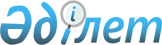 О мерах по реализации Закона Республики Казахстан "О культуре"Распоряжение Премьер-Министра Республики Казахстан от 28 февраля 2007 года N 37-р

      1. Утвердить прилагаемый перечень нормативных правовых актов, принятие которых необходимо в целях реализации  Закона  Республики Казахстан от 15 декабря 2006 года "О культуре" (далее - перечень). 

      2. Министерству культуры и информации Республики Казахстан: 

      1) разработать и в установленном порядке внести на рассмотрение Президента Республики Казахстан, в Правительство Республики Казахстан проекты нормативных правовых актов согласно перечню; 

      2) принять соответствующие ведомственные нормативные правовые акты и проинформировать Правительство Республики Казахстан о принятых мерах.        Премьер-Министр   Утвержден            

распоряжением Премьер-Министра  

Республики Казахстан     

от 28 февраля 2007 года N 37-p 

      Примечание РЦПИ!

      В Перечень предусмотрены изменения распоряжением Премьер-Министра РК от 21.07.2010 № 104-р (не подлежит опубликованию).                         Перечень 

 нормативных правовых актов, принятие которых необходимо 

     в целях реализации Закона Республики Казахстан 

           от 15 декабря 2006 года "О культуре"       Cноска. Перечень с изменениями, внесенными распоряжением Премьер-Министра РК от 07.08.2007 N 213-p.Примечание:  расшифровка аббревиатур: 

МКИ  - Министерство культуры и информации Республики Казахстан 

МЭБП - Министерство экономики и бюджетного планирования Республики 

       Казахстан 
					© 2012. РГП на ПХВ «Институт законодательства и правовой информации Республики Казахстан» Министерства юстиции Республики Казахстан
				N 

п/п 
Наименование 

нормативного 

правового акта 
Форма акта 
Государст- 

венный 

орган, 

ответствен- 

ный за 

исполнение 
Срок 

исполнения 
1 
2 
3 
4 
5 
1. Об утверждении Правил присвоения статуса "Национальный"  государственным  организациям культуры, отдельным художественным, творческим коллективам Указ 

Президента 

Республики 

Казахстан МКИ декабрь 

2007 года 2. Об утверждении 

Правил присвоения 

статуса 

"Академический" 

государственным 

организациям 

культуры, 

отдельным 

профессиональным 

художественным и 

творческим 

коллективам Постановление Правительства 

Республики 

Казахстан МКИ декабрь 

2007 года 3. Об утверждении 

Правил оказания 

платных услуг 

государственными 

учреждениями в 

области культуры Постановление 

Правительства 

Республики 

Казахстан МКИ (созыв), МЭБП февраль 

2007 года 4. Об утверждении 

Правил ведения 

Государственного 

реестра объектов 

национального 

культурного 

достояния Постановление 

Правительства 

Республики 

Казахстан МКИ февраль 

2007 года 5. Об утверждении 

Правил выдачи 

разрешений на 

вывоз и ввоз 

культурных 

ценностей Постановление 

Правительства 

Республики 

Казахстан МКИ февраль 

2007 года 6. Об утверждении 

Правил определения 

статуса историко- 

культурных и 

природных 

заповедников, 

заповедников- 

музеев Постановление 

Правительства 

Республики 

Казахстан МКИ декабрь 

2007 года 7. Об утверждении 

Правил выделения 

бюджетных 

субсидий на 

покрытие убытков, 

связанных с 

предоставлением 

услуг по 

обеспечению 

доступности 

театральных, 

концертных и 

культурно-досуго- 

вых мероприятий 

для населения, 

пропагандой 

классического, 

народного, 

музыкального и 

хореографического 

искусства Постановление 

Правительства 

Республики 

Казахстан МКИ 

(созыв), 

МЭБП декабрь 

2007 года 8. Об утверждении 

Правил выделения 

бюджетных субсидий 

на покрытие 

убытков, связанных 

с обеспечением 

сохранности, 

учета, 

комплектования и 

реставрации 

историко-культур- 

ных ценностей Постановление 

Правительства 

Республики 

Казахстан МКИ 

(созыв), 

МЭБП декабрь 

2007 года 9. Об утверждении 

Правил поступления 

и использования 

средств от 

реализации товаров 

(работ, услуг), 

не относящихся к 

основной 

деятельности 

государственных 

библиотек, музеев 

и музеев-заповед- 

ников Постановление 

Правительства 

Республики 

Казахстан МКИ 

(созыв), 

МЭБП февраль 

2007 года 10. Об утверждении 

Правил проведения 

экспертизы 

культурных 

ценностей, 

вывозимых и 

ввозимых в 

Республику 

Казахстан Постановление 

Правительства 

Республики 

Казахстан МКИ февраль 

2007 года 11. Об утверждении 

Правил присуждения 

государственных 

стипендий в 

области культуры Постановление 

Правительства 

Республики 

Казахстан МКИ февраль 

2007 года 12. Об утверждении 

отраслевой системы 

поощрения Приказ МКИ февраль 

2007 года 13. Об утверждении 

типовых 

квалификационных 

требований к 

категориям 

работников 

государственных 

организаций 

культуры Приказ МКИ февраль 

2007 года 14. Об утверждении 

Правил аттестации 

работников 

государственных 

организаций 

культуры Приказ МКИ февраль 

2007 года 15. Об утверждении 

Правил выдачи 

сертификата, 

подтверждающего 

статус творческого 

работника Приказ МКИ февраль 

2007 года 16. Об утверждении 

Правил доступа к 

фондам библиотек 

через заочные или 

внестационарные 

формы обслуживания 

для инвалидов или 

лиц преклонного 

возраста Приказ МКИ февраль 

2007 года 17. Об утверждении 

Правил 

формирования и 

содержания 

музейного фонда 

Республики 

Казахстан Приказ МКИ февраль 

2007 года 18. Об утверждении 

Правил доступа к 

музейным 

экспонатам и 

музейным 

коллекциям, 

находящимся в 

хранилище музея Приказ МКИ февраль 

2007 года 19. Об утверждении 

положения о 

художественно- 

экспертных советах Приказ МКИ февраль 

2007 года 20. Об утверждении 

Положения об 

экспертной 

комиссии по вывозу 

и ввозу культурных 

ценностей Приказ МКИ февраль 

2007 года 21. Об утверждении 

Правил присвоения 

звания«Народный 

(образцовый) 

коллективам 

художественной 

самодеятельности Приказ МКИ февраль 

2007 года 22. Об утверждении 

Правил по 

сохранению и 

использованию 

библиотечных 

фондов Приказ МКИ февраль 

2007 года 